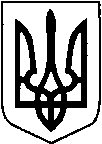 КИЇВСЬКА ОБЛАСТЬТЕТІЇВСЬКА МІСЬКА РАДАVІІІ СКЛИКАННЯ ДВАДЦЯТА        СЕСІЯ      Р І Ш Е Н Н Я30  травня 2023 року                                                                    №  930-20 -VIIІ Про розірвання та укладання попередніх договорів оренди на користування земельними ділянками водного фонду по Тетіївській міській раді       Розглянувши заяви громадян та підприємств,    керуючись статтями 12, 93, 186 Земельного кодексу України, статтею 288 Податкового кодексу України,  статтею 26 Закону України «Про місцеве самоврядування в Україні», в інтересах Тетіївської міської  територіальної громади, Тетіївська міська рада В И Р І Ш И Л А :1. Розірвати договір оренди на земельну ділянку  водного фонду від 27.03.2023 року за № 315,   яка розташована за межами с.Ненадиха з- Дробиною Володимиром Михайловичем  площею 5,5 га,  у зв'язку з заключенням довгострокового договору оренди на дану земельну ділянку водного фонду.2.Внести зміни у рішення 18 сесії Тетіївської міської ради № 871-18-VIIІвід 23.03.2023 року « Про укладання попередніх договорів оренди на користування земельними ділянками водного фонду по Тетіївській міській раді », а саме: відмінити  пункт 11 в частині   «- із  Балагурою Олегом Вікторовичем на земельну ділянку площею 12,8765 га   землі водного фонду для рибогосподарських потреб, кадастровий номер  3224684800:03:012:0001     Нормативна  грошова оцінка земельної ділянки становить  341 626 грн 42 коп, встановити плату в сумі 17081 грн 32 коп. в рік (5 % від грошової оцінки). Термін дії договору з 01.01.2023 р. по 31.12.2023 року.»        3. Укласти попередній договір оренди з підприємством,  що використовує  землі комунальної власності Тетіївської міської ради в с. Ненадиха до реєстрації договорів згідно чинного законодавства   - із  ФГ «Червона калина» на земельну ділянку площею 12,8765 га   землі водного фонду для рибогосподарських потреб, кадастровий номер  3224684800:03:012:0001     Нормативна  грошова оцінка земельної ділянки становить  341 626 грн 42 коп, встановити плату в сумі 17081 грн 32 коп. в рік (5 % від грошової оцінки). Термін дії договору з 01.01.2023 р. по 31.12.2023 року.4. Контроль за виконанням даного рішення покласти на постійну депутатську комісію з питань регулювання земельних відносин, архітектури, будівництва та охорони навколишнього середовища (голова комісії - Крамар О.А.) та на першого заступника міського голови Кизимишина В.Й.          Міський голова                                                    Богдан БАЛАГУРА